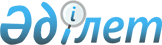 Об утверждении Правил расчета норм образования и накопления коммунальных отходов
					
			Утративший силу
			
			
		
					Постановление Восточно-Казахстанского областного акимата от 28 апреля 2015 года № 104. Зарегистрировано Департаментом юстиции Восточно-Казахстанской области 03 июня 2015 года N 3984. Утратило силу - постановлением Восточно-Казахстанского областного акимата от 1 февраля 2022 года № 20
      Сноска. Утратило силу - постановлением Восточно-Казахстанского областного акимата от 01.02.2022 № 20 (вводится в действие по истечении десяти календарных дней после дня его первого официального опубликования).
       Примечание РЦПИ.
      В тексте документа сохранена пунктуация и орфография оригинала.
      В соответствии с пунктом 2 статьи 27 Закона Республики Казахстан от 23 января 2001 года "О местном государственном управлении и самоуправлении в Республике Казахстан", подпунктом 17-3) статьи 20 Экологического кодекса Республики Казахстан от 9 января 2007 года Восточно-Казахстанский областной акимат ПОСТАНОВЛЯЕТ:
      1. Утвердить прилагаемые Правила расчета норм образования и накопления коммунальных отходов.
      2. Настоящее постановление вводится в действие по истечении десяти календарных дней после дня его первого официального опубликования. Правила расчета норм образования и накопления коммунальных отходов
1. Общие положения
      1. Настоящие Правила расчета норм образования и накопления коммунальных отходов (далее - Правила) разработаны в соответствии с подпунктом 17-3) статьи 20 Экологичекого Кодекса Республики Казахстан от 9 января 2007 года и устанавливает порядок расчета норм образования и накопления коммунальных отходов.       
      2. К коммунальным отходам относятся твердые отходы потребления, образующиеся в населенных пунктах, в том числе в результате жизнедеятельности человека, а также отходы производства, близкие к ним по составу и характеру образования. 2. Порядок расчета норм образования и накопления коммунальных отходов
      3. Нормы образования и накопления коммунальных отходов устанавливаются отдельно для всех объектов жилищного фонда, для нежилых помещений.
      4. Нормы образования и накопления коммунальных отходов определяются для всех видов объектов жилищного фонда и по нежилым помещениям согласно приложению 1 к настоящим Правилам.
      5. Определение норм образования и накопления коммунальных отходов производится путем проведения натурных замеров с последующим расчетом объема накопления на расчетную единицу.
      6. Для проведения натурных замеров выделяются объекты жилого фонда двух типов с различным уровнем благоустройства:
      1) благоустроенные дома, имеющие водопровод, канализацию, газоснабжение, центральное отопление, мусоропровод;
      2) неблагоустроенные дома с печным отоплением, не имеющие водопровода и канализации.
      7. Для определения норм образования и накопления коммунальных отходов, образующихся от населения, выделяются участки со следующим количеством проживающего населения:
      в городах с населением до 300 тысяч человек участки выбираются с охватом 2 % населения от общего числа жителей по каждому виду благоустройства;
      в городах с населением от 300 до 500 тысяч человек - 1 %;
      в городах с населением более 500 тысяч человек - 0,5 % (из них не менее 500 человек по неблагоустроенному сектору).
      8. На выбранные объекты перед проведением замеров местными исполнительными органами совместно с организацией, осуществляющей сбор и вывоз коммунальных отходов, составляются коммунальные паспорта по формам согласно приложению 2 к настоящим Правилам.
      9. Для определения объема и массы образованных и накопленных коммунальных отходов применяют мерную линейку и весовое оборудование.
      10. Перед началом замера отходы в контейнере разравниваются и с помощью мерной линейки определяется объем отходов.
      11. Масса накапливающихся отходов определяется путем взвешивания заполненных контейнеров и последующего вычитания массы порожнего контейнера.
      12. В случае если общий объем образованных и накопленных коммунальных отходов одного участка полностью заполняет кузов специальной техники (мусоровоза) и дальнейшая загрузка с других участков невозможна, допускается определение массы отходов проводить путем взвешивания загруженной и порожней машины на автомобильных весах.
      13. Данные по массе и объему образованных и накопленных коммунальных отходов вносятся в бланк первичных записей по форме согласно приложению 3 к настоящим Правилам.
      14. После обработки первичных материалов, по замерам полученные данные (масса, объем) каждого объекта суммируются по дням недели и заносятся в сводную сезонную ведомость образования и накопления коммунальных отходов по форме согласно приложению 4 к настоящим Правилам.
      15. После проведения сезонных замеров, данные (масса, объем) вносится в сводную годовую ведомость образования и накопления коммунальных отходов по форме согласно приложению 5 к настоящим Правилам.
      16. Сбор коммунальных отходов, предполагаемых к замеру по определенному объекту, должен исключать смешивание коммунальных отходов от других объектов.
      17. При определении накопления отходов используются стандартные контейнеры одинаковой емкости. С целью более полного учета отходов и определения коэффициента неравномерности образования и накопления предусматривается установка дополнительных контейнеров, необходимость установки которых и их количество уточняется при обследовании выбранных участков.
      За сутки до начала замеров все контейнеры должны быть полностью очищены.
      18. Обработка первичных материалов по замерам производится не позднее, чем на следующий день после их проведения.
      19. Расчет норм образования и накопления коммунальных отходов производится в соответствии с приложением 6 к настоящим Правилам. Объекты и расчетные единицы для определения норм образования и накопления коммунальных отходов Коммунальный паспорт объекта жилищного фонда
      Город __________________________________________________________
      1. Адрес ________________________________________________________
      2. Этажность ____________________________________________________
      3. Номер домовладения ___________________________________________
      4. Количество проживающих, чел. _________________________________
      5. Уровень благоустройства:
      а) наличие водопровода, канализации, газа __________________________
      б) вид отопления (центральное, печное, местное) _____________________
      в) вид топлива - уголь (каменный, бурый), дрова, газ ________________
      г) наличие мусоропровода ________________________________________
      д) площадь дворовой территории, м2 _______________________________
      в том числе:
      под зелеными насаждениями _____________________________________
      под твердым покрытием _________________________________________
      из них тротуары _________________________________________________
      6. Тип контейнеров, их количество и емкость _______________________
      7. Периодичность вывоза отходов __________________________________
      8. Производится ли раздельный сбор вторичного сырья (каких и сколько)
      _______________________________________________________________
      Подписи:
      Ф.И.О., должность Коммунальный паспорт объектов нежилых помещений
      Город _________________________________________________________
      1. Наименование объекта _________________________________________
      2. Адрес _______________________________________________________
      3. Встроенные или отдельно стоящие (для последнего указать этажность)
      _______________________________________________________________
      4. Количество мест (работников и т.д.) _____________________________
      5. Пропускная способность в сутки:
      для зрелищных предприятий (число мест) __________________________
      для предприятий общественного питания (число блюд) _______________
      6.Количество обслуживающего персонала, чел. ______________________
      7. Общая площадь помещений, м2 _________________________________
      в том числе:
      торговая _______________________________________________________
      складская и подсобная ___________________________________________
      8. Площадь дворовой территории, м2 _______________________________
      в том числе:
      под зелеными насаждениями ______________________________________
      под твердым покрытием __________________________________________
      9. Тип контейнеров, их количество и емкость ________________________
      10. Периодичность вывоза отходов _________________________________
      11. Производится ли раздельный сбор пищевых отходов и вторичного сырья(каких и сколько) ________________________________________________
      Подписи:
      Ф.И.О., должность Бланк первичных записей
      _________________
       (дата)
      по объекту ________________________________________
       (наименование, адрес) Сводная сезонная ведомость образования и накопления коммунальных отходов по группам объектов
      Период с "__" по "__" ____________ месяца 20__ года
      Тип благоустройства _______________________________________________      Подписи

      Ф.И.О., должность

 Сводная годовая ведомость образования и накопления коммунальных отходов
      Тип благоустройства _______________________________________________      Всего

      Среднее за сутки

      Подписи

      Ф.И.О., должность

 Расчет норм образования и накопления коммунальных отходов
      1. Расчет норм образования и накопления коммунальных отходов производится следующим образом:
      1) определение объема образованных и накопленных коммунальных отходов в одном контейнере для сбора коммунальных отходов на объекте в сутки (Vконт, м3):
      Vконт=h*S
      где, h - высота от основания контейнера до верхней точки накопленных коммунальных отходов, м;
      S - площадь основания контейнера, м2;
      2) определение общего объема образования и накопления коммунальных отходов на контейнерной площадке (Vсут, м3) в случае, если количество контейнеров для сбора коммунальных отходов на контейнерной площадке объекта более одного:
      Vсут=Vконт1+Vконт2+Vконт3....
      где, Vконт1, Vконт2, Vконт3 – суточные объемы образования и накопления коммунальных отходов по каждому контейнеру, расположенному на контейнерной площадке. Расчет производится в зависимости от количества контейнеров, расположенных на контейнерной площадке;
      3) определение суточной массы коммунальных отходов, накопленных в контейнере для сбора коммунальных отходов (mконт, кг) производят по формуле:
      mконт = mз - mп
      где, mз - масса загруженного контейнера с отходами, кг;
      mп - масса порожнего контейнера с отходами, кг;
      4) определение суточной массы коммунальных отходов, образовавшихся на объекте (mсут, кг) производят по формуле:
      mcут = mконт1+mконт2+mконт3...
      где, mконт1, mконт2, mконт3 – суточная масса коммунальных отходов по каждому контейнеру, расположенному на контейнерной площадке. Расчет производится в зависимости от количества контейнеров, расположенных на контейнерной площадке;
      5) нормы накопления определяются по сезонам года. Замеры проводятся в течение семи дней (без перерыва) в одно и то же время суток до вывоза отходов с контейнерной площадки согласно графика обслуживания.
      Сроки проведения замеров: зима–декабрь/январь; весна–апрель/май; лето–июнь/июль; осень–сентябрь/октябрь.
      Определение объема коммунальных отходов (Vсез, м3) на объекте в течение сезонного периода наблюдений проводят по формуле:
      Vсез = Vсут1 + Vсут2 + ….+ Vсут7
      где, Vсут1, Vсут2 - объем образования коммунальных отходов на объекте за каждые сутки в определенный сезон;
      6) определение массы коммунальных отходов, образовавшихся на объекте в течение сезонного периода (mсез, кг) производят по формуле:
      mсез = mсут1 + mсут2 +…+ mсут7
      где, mсут1, mсут2 - масса коммунальных отходов на объекте за сутки в определенный сезон;
      7) определение суточной среднесезонной нормы коммунальных отходов на количество источников образования коммунальных отходов на объекте (расчетная единица) производят по формуле:
      по объему (Vcc, м3):
      Vcc = Vсез / (n х a)
      по массе (mcc, кг):
      mcc = mсез / (n х a)
      где, n - количество суток наблюдений в течение сезонного периода;
      a - количество расчетных единиц;
      8) определение суточной среднегодовой нормы коммунальных отходов на расчетную единицу на объекте производят по формуле:
      по объему (Vccг, м3):
      Vccг= (Vзсс + Vвсс + Vлсс +Vосс)/n
      по массе (mccг, кг):
      mccг= (mзсс + mвсс + mлсс+ mосс)/n,
      где, верхние индексы "з", "в", "л", "о" - обозначают суточный среднесезонный норматив образования отходов на расчетную единицу зимой – "з", весной – "в", летом – "л", осенью – "о" соответственно;
      n - число сезонов образования отходов (n=4);
      9) определение годовой нормы образования и накопления коммунальных отходов на расчетную единицу на объекте производят по формуле:
      по объему (Vг, м3)
      Vг = Vccг х nд,
      по массе (mг, кг): 
      mг = mccг х nд,
      где, nд - число дней в году;
      2. Дополнительно, с целью определения средней плотности коммунальных отходов, коэффициента сезонной и суточной сезонной неравномерности образования и накопления коммунальных отходов проводится следующий расчет:
      1) определение средней плотности коммунальных отходов (qср, кг/м3) производят по формуле:
      qср = m/V,
      где, m и V - годовые или среднесезонные нормативы образования и накопления отходов соответственно по массе и объему на расчетную единицу;
      2) определение коэффициента сезонной неравномерности образования и накопления коммунальных отходов (kн) производят по формуле:
      по объему:
      kн = Vcc/Vг,
      по массе:
      kн = mcc/mг;
      3) определение коэффициента суточной сезонной неравномерности образования и накопления коммунальных отходов производят по формуле:
      по объему:
      kсн = Vmaxcут/Vcc,
      где, Vmaxcут - максимальный суточный объем образования и накопления коммунальных отходов на объекте в сезон, м3;
      по массе:
      kсн = mmaxcут/mcc,
      где, mmaxcут - максимальная суточная масса образования и накопления коммунальных отходов на объекте в сезон, кг.
      3. Для сравнения фактического и расчетного годового объема, установленные годовые нормы образования и накопления коммунальных отходов на одну расчетную единицу объекта умножаются на количество расчетных единиц. Полученный таким образом расчетный годовой объем образования коммунальных отходов не должен отличаться от фактического их накопления от того же объекта за год более чем на пять процентов. В случае расхождения расчетных и фактических данных более чем на пять процентов, дифференцированные нормативы образования коммунальных отходов корректируются по основным объектам их образования до результата с требуемой погрешностью.
					© 2012. РГП на ПХВ «Институт законодательства и правовой информации Республики Казахстан» Министерства юстиции Республики Казахстан
				
      Аким области

Д. Ахметов
Утверждены постановлением
Восточно-Казахстанского
областного акимата
oт "28" апреля 2015 года № 104Приложение 1
к Правилам расчета
норм образования и накопления
коммунальных отходов
№
Объект накопления коммунальных отходов
Расчетная единица
1
Домовладения благоустроенные и неблагоустроенные
1 житель
2
Общежития, интернаты, детские дома, дома престарелых
1 место
3
Гостиницы, санатории, дома отдыха
1 место
4
Детские сады, ясли
1 место
5
Учреждения, организации, офисы, конторы, банки, отделения связи 
1 сотрудник
6
Поликлиники
1 посещение
7
Больницы, санатории, прочие лечебно-профилактические учреждения
1 койко-место
8
Среднеобразовательные, среднеспециальные и высшие учебные заведения 
1 учащийся
9
Рестораны, кафе, учреждения общественного питания
1 посадочное место
10
Театры, кинотеатры, концертные залы, ночные клубы, казино, залы игровых автоматов
1 посадочное место
11
Музеи, выставки 
1 м2 общей площади
12
Стадионы, спортивные площадки 
1 место по проекту
13
Спортивные, танцевальные и игровые залы
1 м2 общей площади
14
Продовольственные магазины
1 м2 торговой площади
15
Торговля с машин
1 м2 торговое место
16
Магазины промышленных товаров, супермаркеты 
1 м2 торговой площади
17
Рынки, торговые павильоны, киоски, лотки
1 м2 торговой площади
18
Оптовые базы, склады продовольственных товаров 
1 м2 общей площади
19
Оптовые базы, склады промышленных товаров
1 м2 общей площади
20
Объекты обслуживания населения 
1 м2 общей площади
21
Вокзалы, автовокзалы, аэропорты 
1 м2 общей площади
22
Пляжи 
1 м2 общей площади
23
Аптеки 
1 м2 торговой площади
24
Автостоянки, автомойки, автозаправочные станции, гаражи 
1 машино-место
25
Автомастерские 
1 работник
26
Гаражные кооперативы 
на 1 гараж
27
Парикмахерские, косметические салоны
1 рабочее место
28
Прачечные, химчистки, ремонт бытовой техники, швейные ателье
1 м2 общей площади
29
Мастерские: ювелирные, по ремонту обуви, часов
1 м2 общей площади
30
Мелкий ремонт и услуги (изготовление ключей и т.д.)
1 рабочее место
31
Санитарно-гигиенические помещения
1 м2 общей площади
32
Юридические лица, организующие массовые мероприятия на территории города
1000 участников
33
Садоводческие кооперативы 
1 участокПриложение 2
к Правилам расчета
норм образования и накопления
коммунальных отходовПриложение 3
к Правилам расчета
норм образования и накопления
коммунальных отходов
№ контей-нера
Высота слоя собранных отходов, h, м
Площадь основания контейнер S, м2
Объем отходов в контейнере, h*S, м3
Масса загруженного контейнера (мусоровоза) с отходами, m3, кг
Масса порожнего контейнера (мусоровоза) mп, кг
Масса отходов в контейнере, m3 – mп
1
2
…
Итого за сутки
Vсут
mcутПриложение 4
к Правилам расчета норм
образования и накопления
коммунальных отходов
День недели
Наименование объекта
Вид деятельности объекта
Количество расчетных единиц
Объем/масса накопленных коммунальных отходов
Объем/масса накопленных коммунальных отходов
Объем/масса накопленных коммунальных отходов
Объем/масса накопленных коммунальных отходов
Средняя плотность кг/м3
Всего отобрано втор. Сырья (при раздельном сборе)
Всего отобрано втор. Сырья (при раздельном сборе)
День недели
Наименование объекта
Вид деятельности объекта
Количество расчетных единиц
общее
общее
на 1 расчетную единицу
на 1 расчетную единицу
Средняя плотность кг/м3
Всего отобрано втор. Сырья (при раздельном сборе)
Всего отобрано втор. Сырья (при раздельном сборе)
День недели
Наименование объекта
Вид деятельности объекта
Количество расчетных единиц
кг
м3
кг
м3
Средняя плотность кг/м3
кг
м3
Понедельник
Вторник
Среда
Четверг
Пятница
Суббота
Воскресенье
Всего
Среднее за суткиПриложение 5
к Правилам расчета
норм образования и накопления
коммунальных отходов
Объект
Месяц
Количествоизмеряемых единиц
Накопление отходов
Накопление отходов
Накопление отходов
Накопление отходов
Коэффициент неравномерности
Коэффициент неравномерности
Раздельный сбор, кг
Раздельный сбор, кг
Раздельный сбор, кг
Раздельный сбор, кг
Объект
Месяц
Количествоизмеряемых единиц
общее
общее
на 1 измеряемую единицу
на 1 измеряемую единицу
Коэффициент неравномерности
Коэффициент неравномерности
общее
общее
на 1 измеряе-мую единицу
на 1 измеряе-мую единицу
Объект
Месяц
Количествоизмеряемых единиц
м3
кг
м3
кг
м3
кг
м3
кг
м3
кг
1
2
3
4
5
6
7
8
9
10
11
12
13Приложение 6
к Правилам расчета
норм образования и накопления
коммунальных отходов